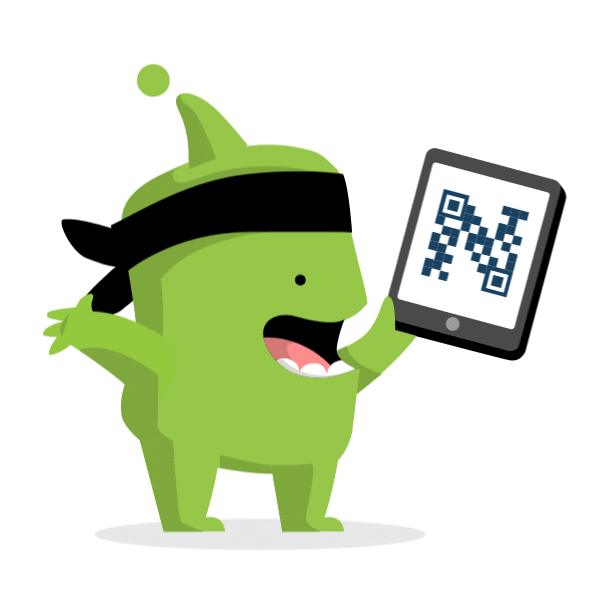 Zin van de dag: 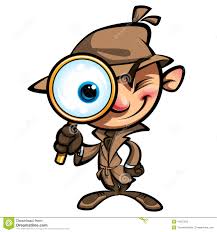 Vul het schema aan.                                                                2. Vul het juiste getal in.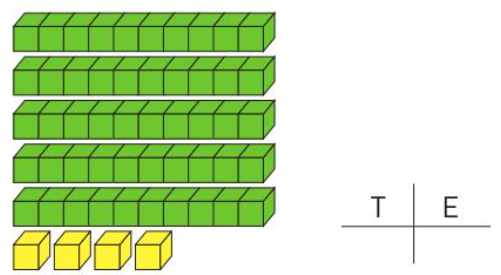 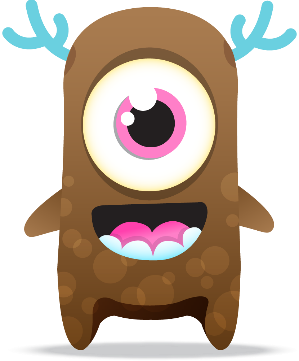 Oefening in de kijker